Escreva aqui o título do seu trabalho em fonte Times New Roman 14, negrito e espaçamento 1 (até 120 caracteres com espaço)Grupo Temático: 1 ou 2 (ver instruções na página do evento)Autor¹, Autor², Autor3¹ Instituição Tipo de bolsa: CNPq...(quando apropriado) Resumo
Use esse espaço para escrever sobre a sua pesquisa, sem alterar o estilo proposto. O texto deve ser escrito usando fonte Times New Roman, tamanho 12. Use espaçamento 1,5 entre linhas. Você deve escrever o resumo em um parágrafo único, sem subtítulos, com até 3.000 caracteres, contando os espaços. O resumo deve ser enviado no formato WORD (.docx).O resumo da comunicação deve conter uma breve introdução ao tema, o objetivo do trabalho, uma descrição sucinta dos métodos, os principais resultados obtidos ou produtos desenvolvidos e as conclusões e/ou considerações finais sobre a pesquisa. Palavras-chave: Insira aqui as palavras-chave em sequência na mesma linha, separadas por “;” (ponto e vírgula). Insira 5 (cinco) palavras-chave. Use fonte Times New Roman, tamanho 12. Importante: as palavras-chave devem ser termos relevantes relacionados à pesquisa e diferentes das palavras usadas no título do trabalho.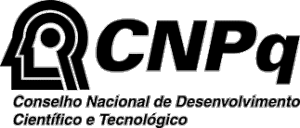 